                                                     بسمه تعالي                                 تاريخ  :.....................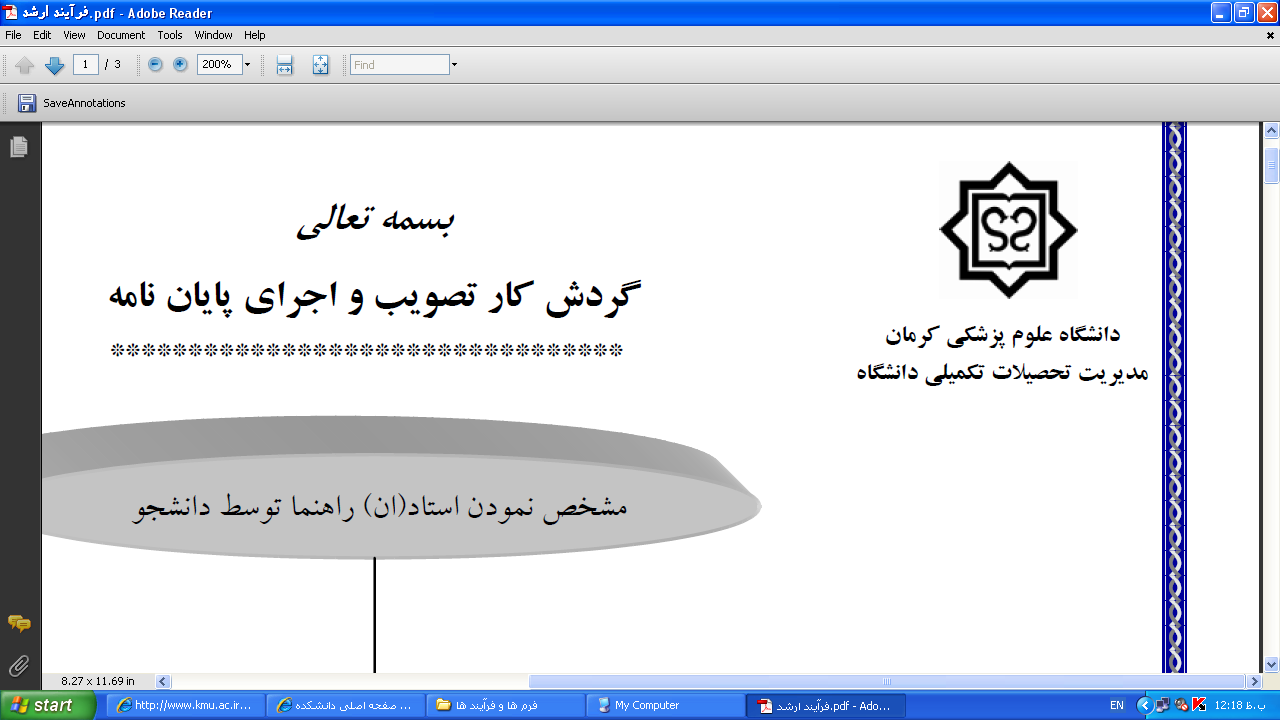                                              نمره نهايي پايان نامه كارشناسي ارشد                          شماره:.....................:....................پیوست	   دانشگاه علوم پزشکی کرمان   	 تحصیلات تکمیلی دانشگاههمكار محترمخواهشمند است نظر خود را در مورد پايان نامه كارشناسي ارشد خانم/ آقاي ................................................... دانشجوي رشته ........................................ تحت عنوان ....................................................................................................................................................................................................................................................    به راهنمايي جناب آقاي/ سركار خانم ................................................................. اعلام نمائيد.	نماينده تحصيلات تكميلي:                         تاريخ:الف) پايان نامه بدون نياز به اصلاحات پذيرفته مي شود ب) پايان نامه با اصلاحات جزئي پذيرفته مي شود.ج) پايان نامه غيرقابل قبول تشخيص داده مي شود.حداکثر 17 نمره پایان نامه (بدون در نظر گرفتن نمره حاصل از  مقالات مرتبط با پایان نامه) به صورت ميانگين 4 نمره ذیل قابل محاسبه می باشد.ميانگين نمره اساتيد راهنما 2- ميانگين نمره اساتيد مشاور(در صورت وجود) 3- نمره داور داخلي 4- نمره داور خارجياين فرم در دو صفحه تنظيم شده است.	PG12جدول مشخصات مقاله استخراج شده از پايان نامهلازم است يك نسخه از مقاله چاپ شده يا نامه پذيرش يا وصول مقاله به همراه دستنويس آن ضميمه گردد. در زمان دفاع از پایان نامه ارائه سابمیت مقاله الزامی است.حداكثر نمره  مقاله مستخرج از پايان نامه 3 نمره به شرح زير است:امضاء استاد راهنما:	امضاء استاد راهنماي دوم(در صورت وجود):امضاء استاد(ان) مشاور:	امضاء داور داخلي:امضاء داور خارجي:	مهر و امضاء نماينده تحصيلات تكميلي دانشكده:               ( فرم مذكور صرفاً بايد توسط نماينده تحصيلات تكميلي دانشكده توزيع، تكميل و جمع آوري گردد).                                      	اصلاحاتي كه بايد در نسخه نهايي پايان نامه انجام گيردامضامیانگین نمرهنمره از 17نام و نام خانوادگي هيئت داوران...................................................استاد راهنماي اول..................................................................................................................................استاد راهنماي دوم.................................................................................................................................استاد مشاور اول......................................................................................................................................استاد مشاوردوم.................................................................................................................... ................................ ................................ ................................ داور داخلي............................................................................................................................ ................................ ................................ ................................ داور خارجي..........................................................................................جمع(حاصل از ميانگين 4 نمره فوق)ردیفنوع مقالهنوع مقالهنحوه ارائهنحوه ارائهنحوه ارائهعنوان مقالهاسامی نویسندگانعنوان مجلهردیففارسیانگلیسیارسال شدهدارای پذیرشچاپ شده...................................................................................................................................................................................................................................................................................................................................................................................................................................................................................................................................................................................................................................................................................................................................................................................................................................................................................................مقاله اول...................................................................................................................................................................................................................................................................................................................................................................................................................................................................................................................................................................................................................................................................................................................................................................................................................................................................................................مقاله دوم..................................................................................................................................................................................................................................................................................................................................................................................................................................................................................................................................................................................................................................................................................................................................................................................................................................................................................................مقاله سوم...................................................................................................................................................................................................................................................................................................................................................................................................................................................................................................................................................................................................................................................................................................................................................................................................................................................................................................وضعيت استخراج مقاله از پايان نامهحداكثر نمره اضافه شدهنمرهدفاع از پايان نامه با  ارائه پذیرش هر مقاله ISI و مجلات تیپ I  3دفاع از پايان نامه با ارائه پذیرش هر مقاله در مجلات تیپII  2دفاع از پايان نامه با پذیرش هر مقاله در مجلات تیپ III و فارسی 1 Submit مقاله به زبان انگلیسی1Submit مقاله به زبان فارسی5/0جمعنمره نهايي پايان نامه از 20نمره نهايي پايان نامه از 20نمره هيئت داوران از17نمره مقالات حاصله از پايان نامه از3نمره نهايي